Фабрика детской одежды  «БАРСиК»Каталог школьной формы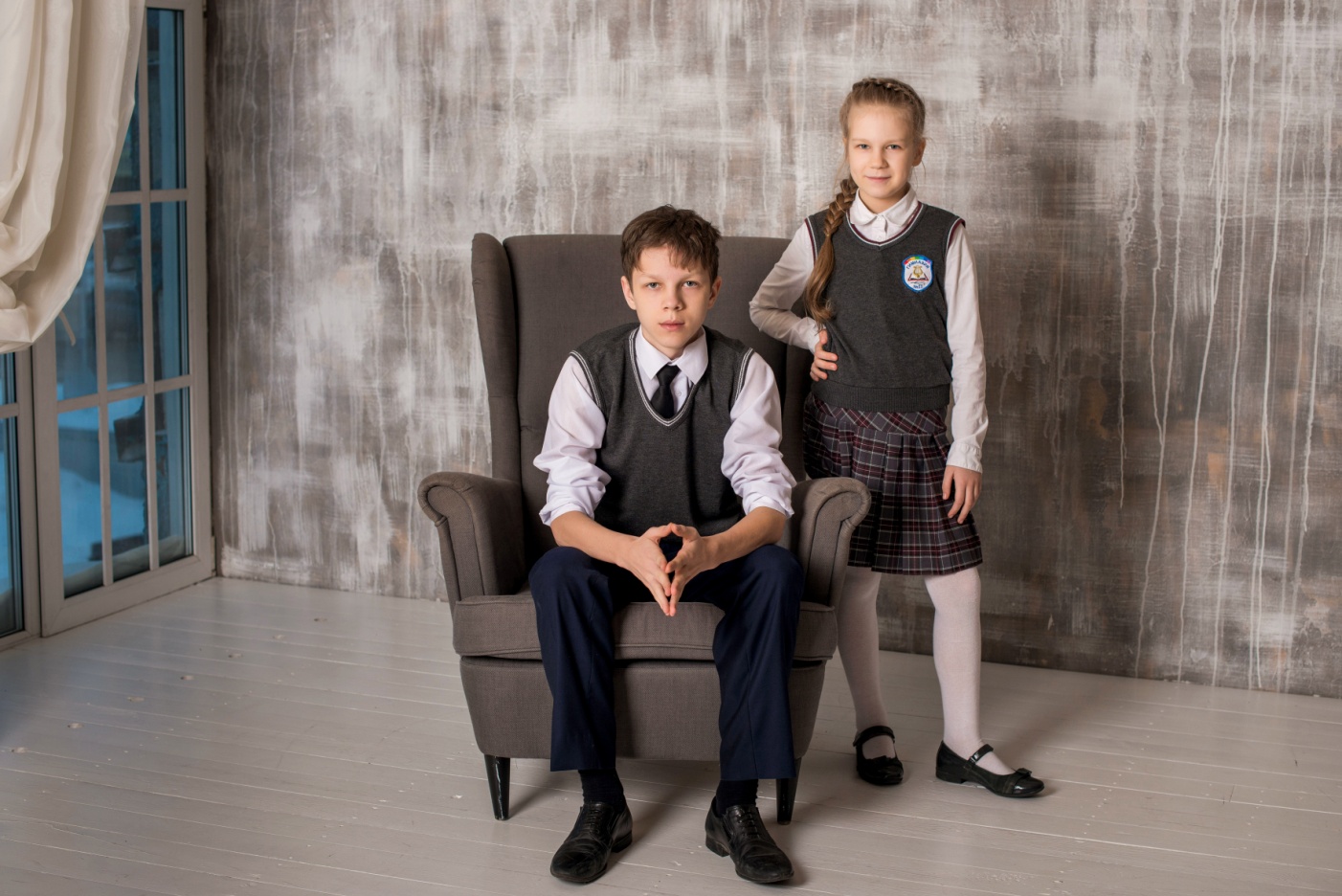 Жилет трикотажный "Классика",  серыйСостав пряжи (на выбор): хлопок 50%, акрил 50%;                                               бамбук 100%Цена жилета зависит от размера, состава пряжи, общего количества в заказе. Для детей, размер которых не совпадает со стандартным, сделаем жилет по индивидуальному размеру. Наценка за такой жилет – 100руб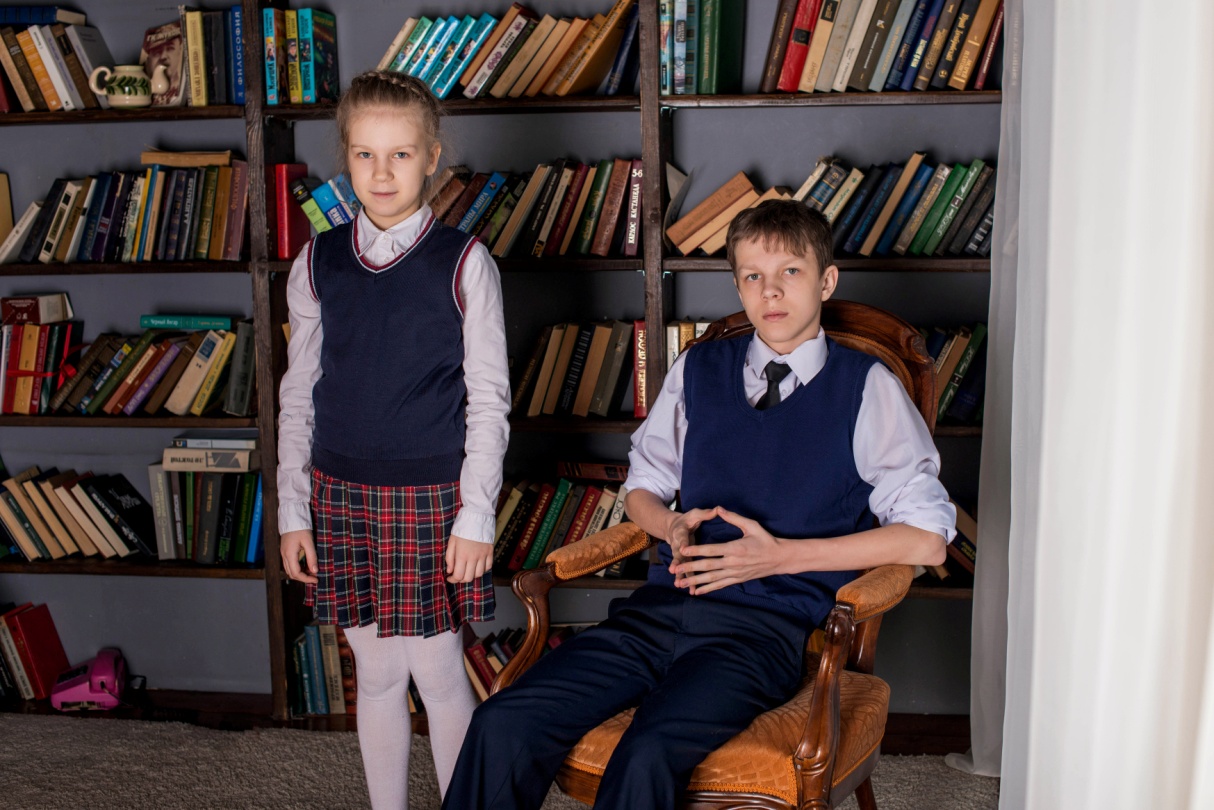 Жилет трикотажный "Классика",  синийСостав пряжи (на выбор): хлопок 50%, акрил 50%;                                               хлопок 100%Цена жилета зависит от размера, состава пряжи, общего количества в заказе. Для детей, размер которых не совпадает со стандартным размером, сделаем жилет по индивидуальному размеру. Наценка за такой жилет – 100руб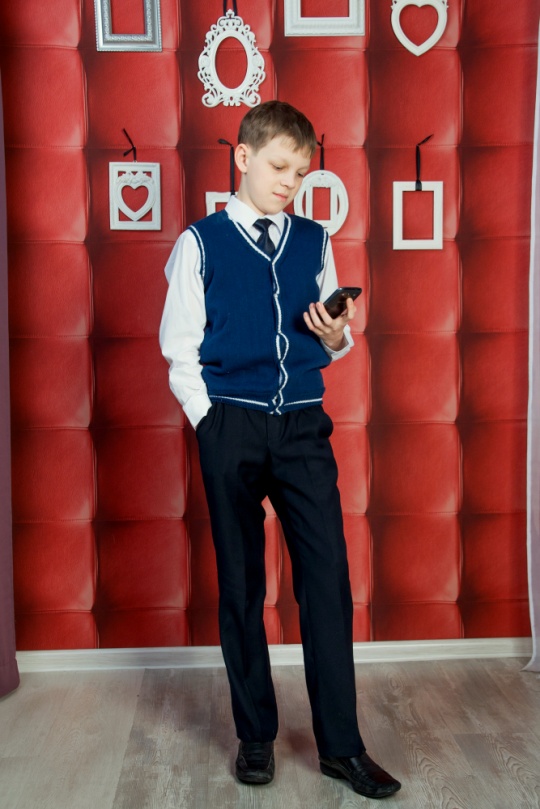 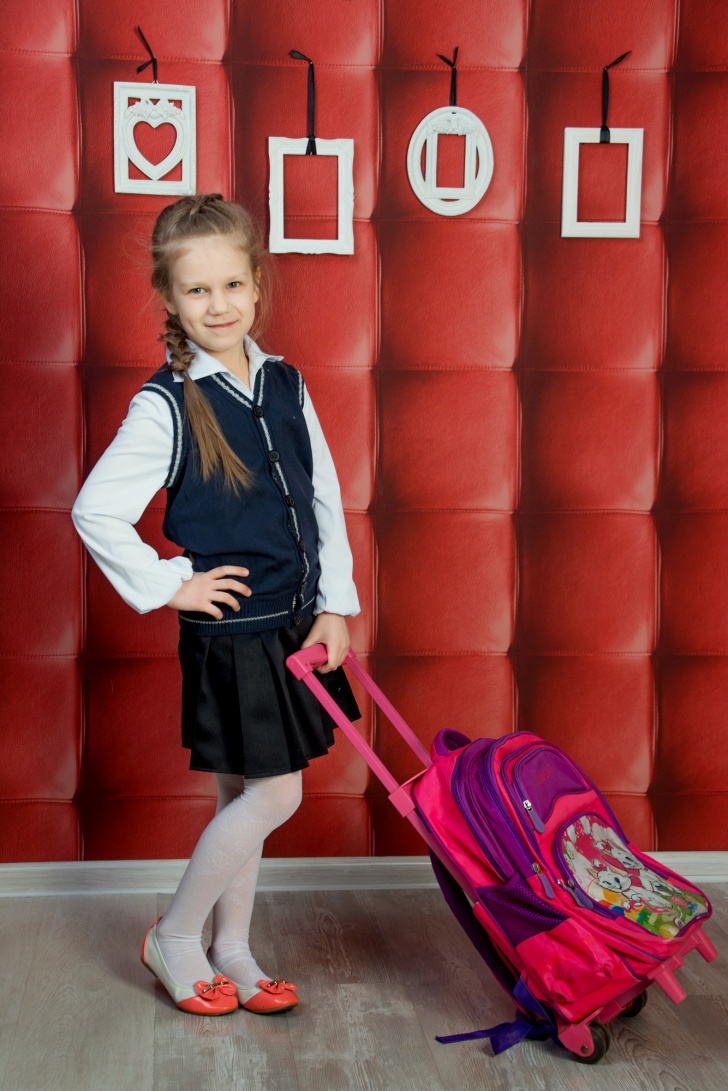 Жилет трикотажный «Гимназия»Состав пряжи (на выбор): хлопок 50%, акрил 50%;                                               хлопок 100%Цена жилета зависит от размера, состава пряжи, общего количества в заказе. Для детей, размер которых не совпадает со стандартным размером, сделаем жилет по индивидуальному размеру. Наценка за такой жилет – 100руб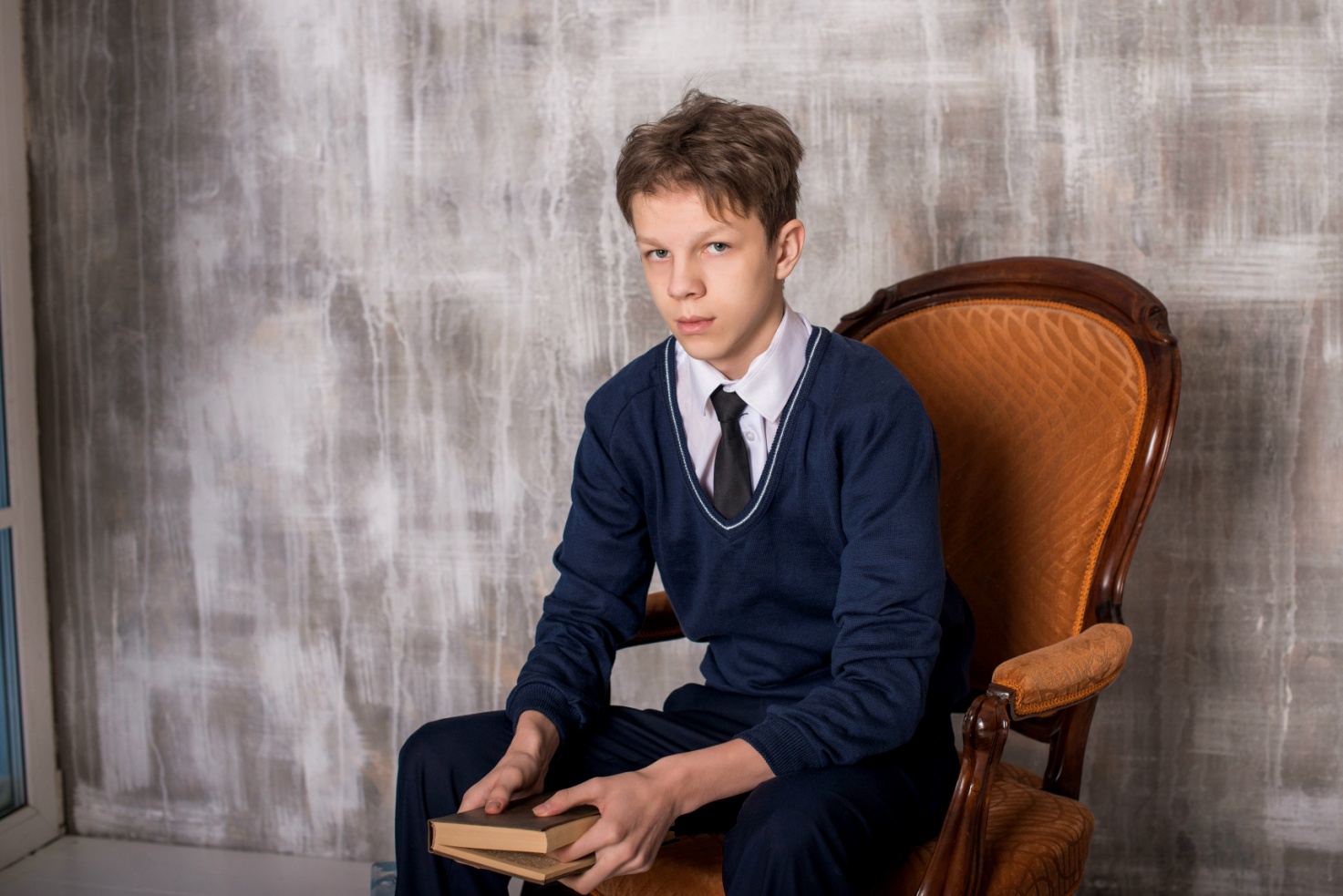 Пуловер трикотажный Состав пряжи (на выбор): хлопок 50%, акрил 50%;                                            хлопок 100%Цена пуловера зависит от размера, состава пряжи, общего количества в заказе.Для детей, размер которых не совпадает со стандартным размером, сделаем пуловер по индивидуальному размеру. Наценка за такой жилет – 100руб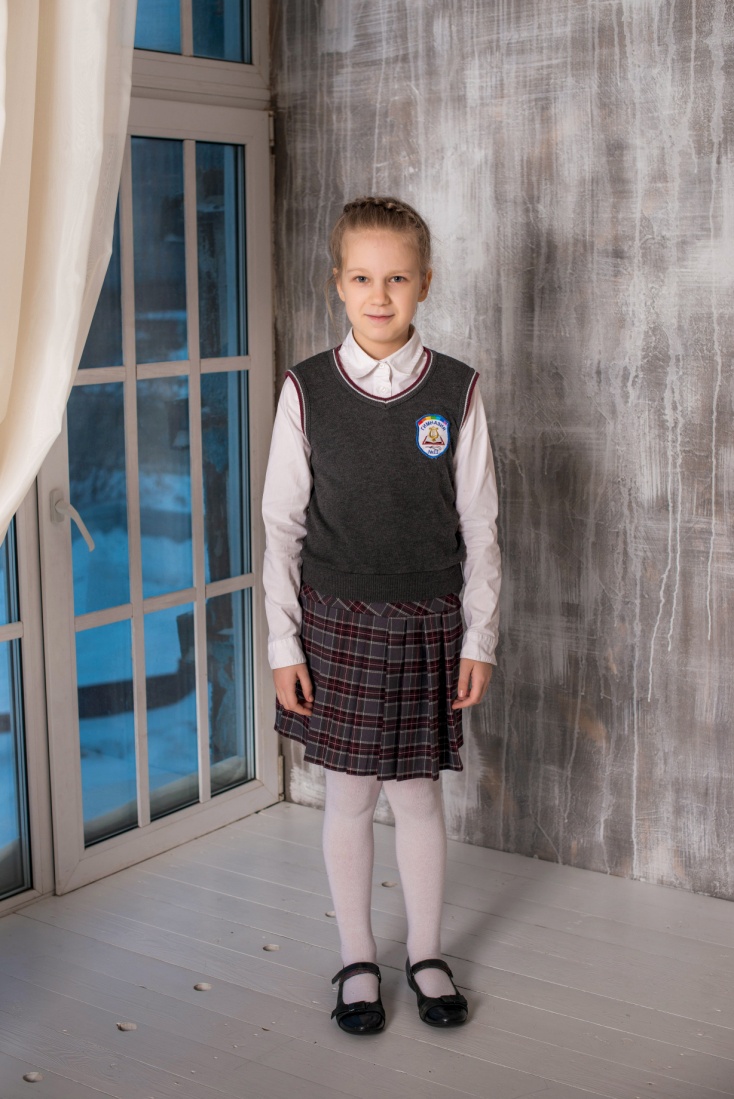 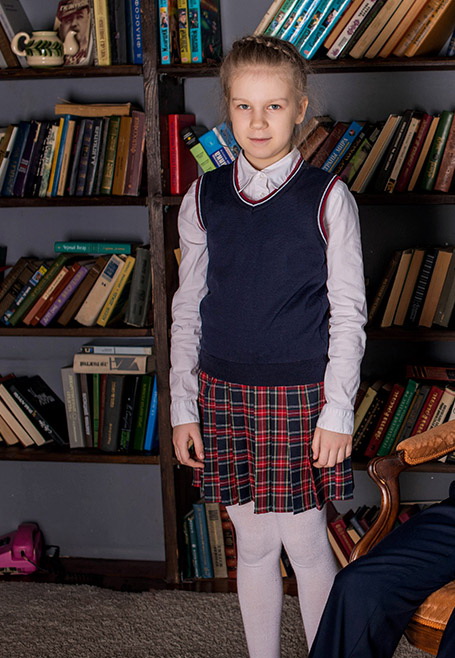 ЮБКА "КЛЕТКА"Состав: полиэстер 93%, вискоза 7% (серый/бордо, синий/красный)               полиэстер 50%, вискоза 50% (серый/голубой)Цена юбки зависит от размера, состава ткани, общего количества в заказе.ШЕВРОН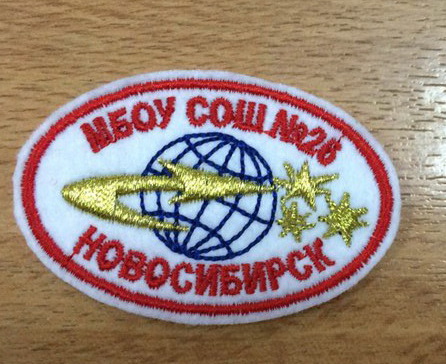 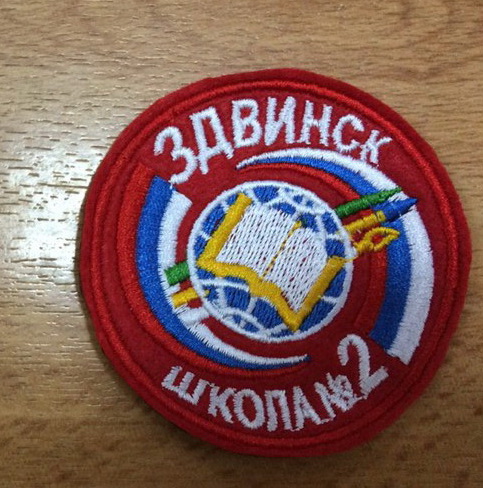 Разработаем для Вас шеврон на основе логотипа или эмблемы школы. Предложим свои варианты, если логотип в школе еще не разработан, учитывая пожелания по форме цвету и пр. Минимальная партия - 20 шт.Цена 80-120 руб (зависит от сложности)По любым вопросам Вам ответят по тел. (8-383) 299-41-69,8-913-205-66-11 или  по эл. почте shapki-bars@mail.ruСкачать бланк заказа можно на нашем сайте по ссылке http://www.barsik-baby.ru/blankiС уважением, Фабрика детской  одежды «БАРСиК»